GUÍA DE TECNOLOGÍAInstruccionesEstimados alumnos y alumnas: En la siguiente guía de trabajo, deberán desarrollar las actividades planeadas para la clase que ha sido suspendida por prevención. Las instrucciones están dadas en cada ítem. ¡Éxito!NOMBRE:CURSO:6° BásicoFECHA:Semana 9OBJETIVO: OA5 Usar software para organizar y comunicar los resultados de investigaciones e intercambiar ideas con diferentes propósitos, mediante: › programas de presentación para mostrar imágenes, diagramas y textos, entre otros › hojas de cálculo para elaborar tablas de doble entrada y diseñar gráficos de barra simple y doble, circulares y de línea, entre otros.OBJETIVO: OA5 Usar software para organizar y comunicar los resultados de investigaciones e intercambiar ideas con diferentes propósitos, mediante: › programas de presentación para mostrar imágenes, diagramas y textos, entre otros › hojas de cálculo para elaborar tablas de doble entrada y diseñar gráficos de barra simple y doble, circulares y de línea, entre otros.OBJETIVO: OA5 Usar software para organizar y comunicar los resultados de investigaciones e intercambiar ideas con diferentes propósitos, mediante: › programas de presentación para mostrar imágenes, diagramas y textos, entre otros › hojas de cálculo para elaborar tablas de doble entrada y diseñar gráficos de barra simple y doble, circulares y de línea, entre otros.OBJETIVO: OA5 Usar software para organizar y comunicar los resultados de investigaciones e intercambiar ideas con diferentes propósitos, mediante: › programas de presentación para mostrar imágenes, diagramas y textos, entre otros › hojas de cálculo para elaborar tablas de doble entrada y diseñar gráficos de barra simple y doble, circulares y de línea, entre otros.Contenidos: Uso de WordContenidos: Uso de WordContenidos: Uso de WordContenidos: Uso de WordObjetivo de la semana: Insertar una tabla con datos familiares, dibujando un borrador en guíaObjetivo de la semana: Insertar una tabla con datos familiares, dibujando un borrador en guíaObjetivo de la semana: Insertar una tabla con datos familiares, dibujando un borrador en guíaObjetivo de la semana: Insertar una tabla con datos familiares, dibujando un borrador en guíaHabilidad: RepresentarHabilidad: RepresentarHabilidad: RepresentarHabilidad: Representar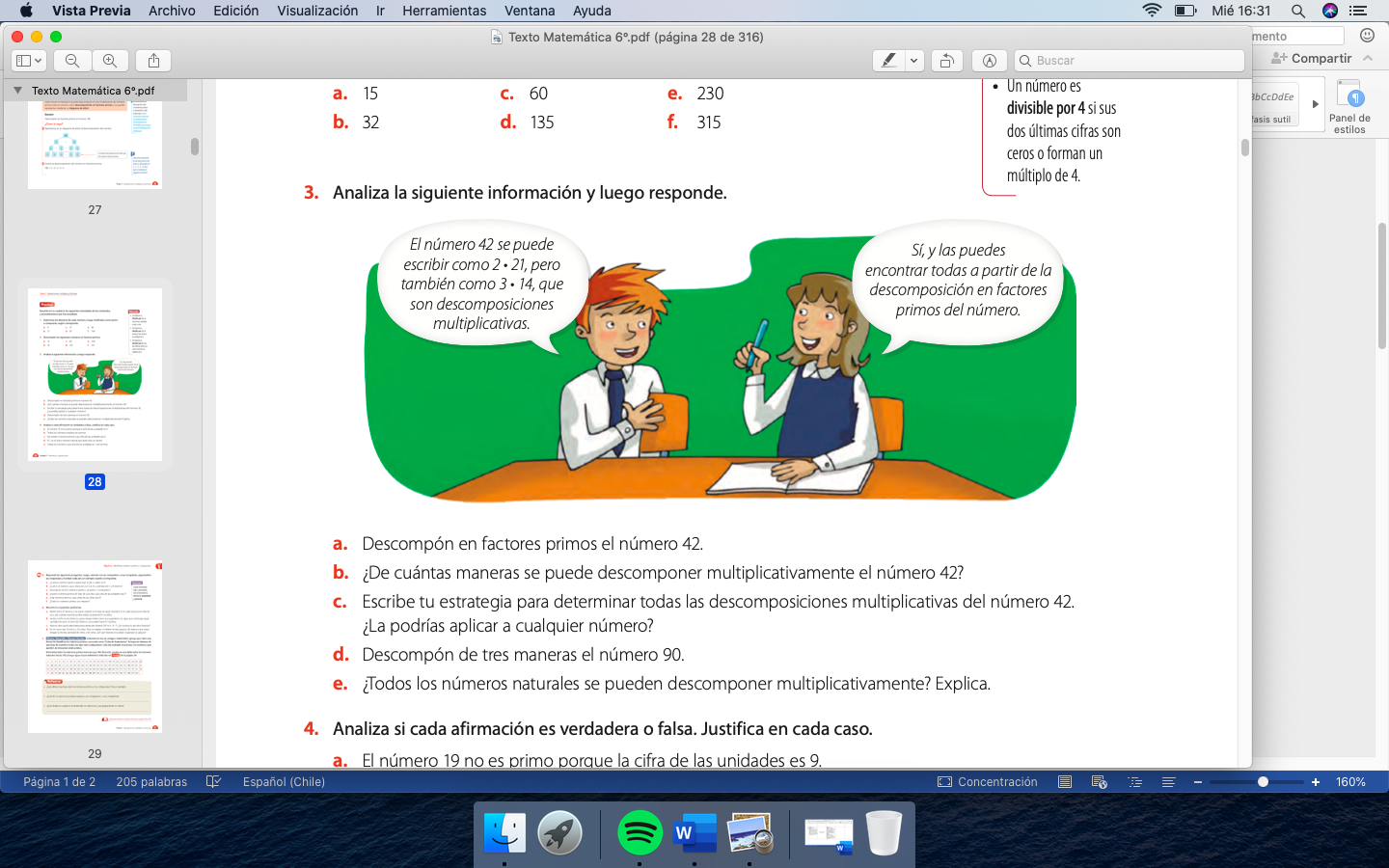 Representar es mostrar un concepto de forma pictórica y simbólica.Una Tabla es una colección ordenada de datos. Representar es mostrar un concepto de forma pictórica y simbólica.Una Tabla es una colección ordenada de datos. Inserta una tabla en word y complétala con datos personales.Inserta una tabla (por ahora dibújala) con dos columnas, en una coloca datos personales y en la otra los valores correspondientes. Ejemplo:                                                     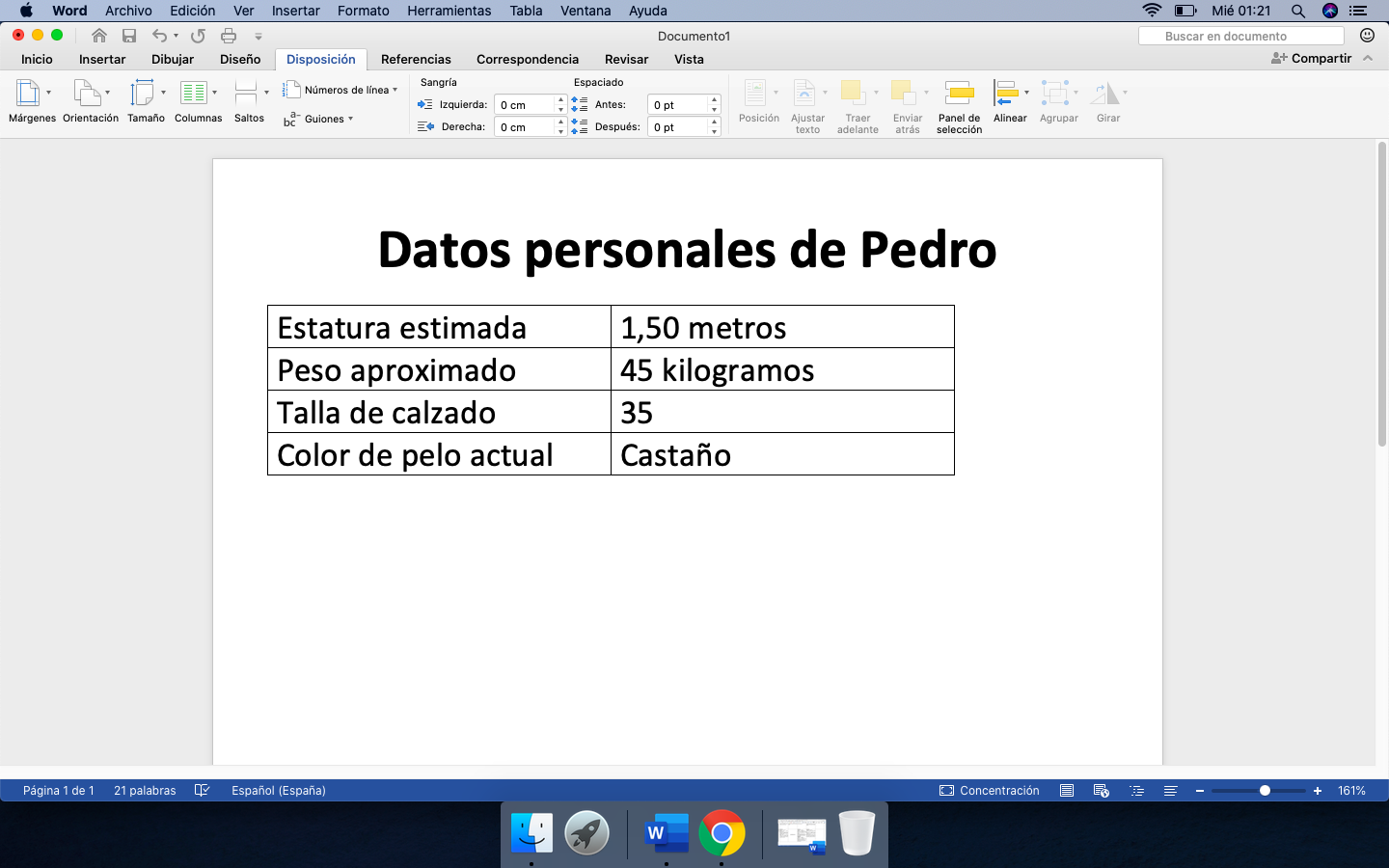 Inserta una tabla en word y complétala con datos personales.Inserta una tabla (por ahora dibújala) con dos columnas, en una coloca datos personales y en la otra los valores correspondientes. Ejemplo:                                                     Inserta una tabla en word y complétala con datos personales.Inserta una tabla (por ahora dibújala) con dos columnas, en una coloca datos personales y en la otra los valores correspondientes. Ejemplo:                                                     Crea aquí tu tabla (Puedes usar los mismos indicadores de el ejemplo):Crea aquí tu tabla (Puedes usar los mismos indicadores de el ejemplo):Crea aquí tu tabla (Puedes usar los mismos indicadores de el ejemplo):Responde las asiguientes preguntas relacionadas con lo realizado en la guía:Responde las asiguientes preguntas relacionadas con lo realizado en la guía:Responde las asiguientes preguntas relacionadas con lo realizado en la guía:¿Qué es una tabla? ______________________________________________________________________________________________________________________________________________________________________________________¿Para qué se utiliza word? ______________________________________________________________________________________________________________________________________________________________________________________¿Para qué nos puede servir utilizarlo?______________________________________________________________________________________________________________________________________________________________________________________¿Qué es una tabla? ______________________________________________________________________________________________________________________________________________________________________________________¿Para qué se utiliza word? ______________________________________________________________________________________________________________________________________________________________________________________¿Para qué nos puede servir utilizarlo?______________________________________________________________________________________________________________________________________________________________________________________¿Qué es una tabla? ______________________________________________________________________________________________________________________________________________________________________________________¿Para qué se utiliza word? ______________________________________________________________________________________________________________________________________________________________________________________¿Para qué nos puede servir utilizarlo?______________________________________________________________________________________________________________________________________________________________________________________